НАКАЗ06.12.2019									№ 298-о/дПро направлення та склад команди для участі у ІІ етапіВсеукраїнського конкурсу-захисту науково-дослідницьких робіт учнів-членів Малої академії наук Україниу 2019/2020 навчальному роціЗ метою виявлення й підтримки інтелектуально та творчо обдарованої молоді, залучення її до науково-дослідницької та експериментальної роботи, створення умов для самореалізації творчої особистості в сучасному суспільстві, на виконання Положення про Всеукраїнські учнівські олімпіади, турніри, конкурси з навчальних предметів, конкурси-захисти науково-дослідницьких робіт, олімпіади зі спеціальних дисциплін та конкурси фахової майстерності, затвердженого наказом Міністерства освіти і науки, молоді та спорту України від 22.09.2011 № 1099, зареєстрованим у Міністерстві юстиції України 17.11.2011 за № 1318/20056 (зі змінами), Правил проведення Всеукраїнського конкурсу-захисту науково-дослідницьких робіт учнів-членів Малої академії наук України, затверджених наказом Міністерства освіти і науки України від 24.03.2014 № 259, зареєстрованим у Міністерстві юстиції України 11.04.2014 за № 407/25184, наказом Департаменту науки і освіти Харківської обласної державної адміністрації від 11.10.2019 № 264 «Про проведення І, ІІ етапів Всеукраїнського конкурсу-захисту науково-дослідницьких робіт учнів-членів Малої академії наук України у 2019/2020 навчальному році», наказом Управління освіти адміністрації Слобідського району Харківської міської ради від 17.10.2019 № 255-о/д «Про проведення І етапу Всеукраїнського конкурсу-захисту науково-дослідницьких робіт учнів-членів Малої академії наук України у 2019/2020 навчальному році» керуючись статтею 6 Закону України «Про місцеві державні адміністрації», НАКАЗУЮ:Затвердити склад команди учнів – учасників ІІ етапу Всеукраїнського конкурсу-захисту науково-дослідницьких робіт учнів-членів Малої академії наук України у 2019/2020 навчальному році за науковими відділеннями (додається).Призначити Тесленко О.В., методиста методичного центру, відповідальною особою від Управління освіти, на яку покласти відповідальність за життя і здоров’я учасників ІІ етапу конкурсу-захисту під час проведення конкурсу.Керівникам навчальних закладів:3.1. Забезпечити участь переможців І районного етапу у ІІ (обласному) етапі Всеукраїнського конкурсу-захисту науково-дослідницьких робіт учнів-членів Малої академії наук України у 2019/2020 навчальному році.3.2. Призначити супроводжуючих осіб з числа працівників закладу, на яких покласти відповідальність за життя і здоров’я учасників ІІ етапу конкурсу-захисту в дорозі та під час проведення конкурсу.Контроль за виконанням даного наказу залишаю за собою.Начальник Управління освіти	
адміністрації Слобідського району 
Харківської міської ради						Т.В.ПилаєваВіза:Методист МЦ							О.В.ТесленкоУповноважена особа з питань запобігання корупції                     _____________ Н.В.ЧернігівськаДодатокдо наказу управління освіти адміністрації Слобідського районуХарківської міської радивід 06.12.2019 № 298-о/дСкладкоманди учнів – учасників ІІ етапу Всеукраїнського  конкурсу-захисту науково-дослідницьких робіт учнів-членів Малої академії наук України які направляються для участі у ІІ етапі конкурсу-захисту у 2019/2020 навчальному роціМісцеП.І.Б. учняШкола, класТема роботиМатематикаМатематикаМатематикаМатематикаІШкурат Владислав АндрійовичХарківська гімназія № 46 ім. М.В.Ломоносова Харківської міської ради Харківської області, 11 класЦікаві числаІБондаренко Дарина В’ячеславівнаХарківська гімназія № 46 ім. М.В.Ломоносова Харківської міської ради Харківської області, 10 класСтаршість дільниківІТоменко Наталя ДмитрівнаХарківська гімназія № 46 ім. М.В.Ломоносова Харківської міської ради Харківської області, 10 класУзагальнення досконалостіПрикладна математикаПрикладна математикаПрикладна математикаПрикладна математикаІТкаченко Марія ВіталіївнаХарківський технічний ліцей № 173 Харківської міської ради Харківської області,10 класЗастосування рівнянь і нерівностей з параметрами в механіціІПерцов Родіон ОлександровичХарківська гімназія № 46  ім. М.В.Ломоносова Харківської міської ради Харківської області, 9 класЗастосування формули Піка до розв’язування  прикладних задачІКривоносов Віталій ДмитровичХарківська гімназія № 82 Харківської міської ради Харківської області, 9класДослідження аномальних властивостей єгипетських пірамідМатематичне моделюванняМатематичне моделюванняМатематичне моделюванняМатематичне моделюванняІДанг Хонг АньХарківська гімназія № 46  ім. М.В.Ломоносова Харківської міської ради Харківської області, 9 класГра зі стільцямиПублічне управління та адмініструванняПублічне управління та адмініструванняПублічне управління та адмініструванняПублічне управління та адмініструванняІПолозов Данило ВолодимировичХарківська гімназія № 46  ім. М.В.Ломоносова Харківської міської ради Харківської області, 9 класІрраціональність в теорії ігор та її застосування при аналізі публічної політикиЕкономічна теорія та історія економічної думкиЕкономічна теорія та історія економічної думкиЕкономічна теорія та історія економічної думкиЕкономічна теорія та історія економічної думкиІСлюнько Марія ВікторівнаХарківська гімназія № 46  ім. М.В.Ломоносова Харківської міської ради Харківської області, 11 класЕкономічна ірраціональність індивіда в діяльності ринкових агентів в сучасних українських умовахМікроекономіка та макроекономікаМікроекономіка та макроекономікаМікроекономіка та макроекономікаМікроекономіка та макроекономікаІЧан Тхі Хуен АньХарківська гімназія № 178 «Освіта» Харківської міської ради Харківської області,10 класФранчайзинг як рецепт успіху для стартапера (на прикладі франшизи Lviv Croissants)Фінанси, грошовий обіг та кредитФінанси, грошовий обіг та кредитФінанси, грошовий обіг та кредитФінанси, грошовий обіг та кредитІМалащук Ярослава СергіївнаХарківська гімназія № 46  ім. М.В.Ломоносова Харківської міської ради Харківської області, 11 класОсновні економічні засади ломбардної діяльності в УкраїніІнноваційний менеджмент та логістичні процесиІнноваційний менеджмент та логістичні процесиІнноваційний менеджмент та логістичні процесиІнноваційний менеджмент та логістичні процесиІСологуб Уляна ІванівнаХарківська гімназія № 46  ім. М.В.Ломоносова Харківської міської ради Харківської області, 9 класНерівномірність доходів населенняЕкспериментальна фізикаЕкспериментальна фізикаЕкспериментальна фізикаЕкспериментальна фізикаІГордєєва Марія ОлегівнаХарківська гімназія № 46  ім. М.В.Ломоносова Харківської міської ради Харківської області, 9 класВивчення, виготовлення та дослідження роботи котушки ТеслаМатеріалознавство Матеріалознавство Матеріалознавство Матеріалознавство ІБереговий Даніїл ОлександровичХарківський технічний ліцей № 173 Харківської міської ради Харківської області,9 класВізуалізація силових ліній магнітного поляНауково-технічна творчість та винахідництвоНауково-технічна творчість та винахідництвоНауково-технічна творчість та винахідництвоНауково-технічна творчість та винахідництвоІГоловін Святослав ЮрійовичХарківський технічний ліцей № 173 Харківської міської ради Харківської області,9 класДослідження та вдосконалення лінійного електричного генератораІРогач Вадим ДмитровичХарківська гімназія № 46  ім. М.В.Ломоносова Харківської міської ради Харківської області, 9 класУдосконалення глушника нарізної  зброїТехнологічні процеси та перспективні технологіїТехнологічні процеси та перспективні технологіїТехнологічні процеси та перспективні технологіїТехнологічні процеси та перспективні технологіїІДемиденко Ілля ВладиславовичХарківський технічний ліцей № 173 Харківської міської ради Харківської області,11 класВикористання векторного підходу для визначення протікання хімічних реакційЕкологічно безпечні технології та ресурсозбереженняЕкологічно безпечні технології та ресурсозбереженняЕкологічно безпечні технології та ресурсозбереженняЕкологічно безпечні технології та ресурсозбереженняІБутенко Анна МиколаївнаХарківська гімназія № 46  ім. М.В.Ломоносова Харківської міської ради Харківської області, 9 класЗапропонування нового способу виробки електроенергії в тренажерних залахІнформаційно-телекомунікаційні системи та технологіїІнформаційно-телекомунікаційні системи та технологіїІнформаційно-телекомунікаційні системи та технологіїІнформаційно-телекомунікаційні системи та технологіїІГаєвий Антон ОлександровичХарківський технічний ліцей № 173 Харківської міської ради Харківської області,10 класСтворення системи передачі експериментальних даних з незалежних дистанційних пристроївІнформаційні системи,бази даних та системи штучного інтелектуІнформаційні системи,бази даних та системи штучного інтелектуІнформаційні системи,бази даних та системи штучного інтелектуІнформаційні системи,бази даних та системи штучного інтелектуІЦегельник Артем АндрійовичХарківська гімназія № 46  ім. М.В.Ломоносова Харківської міської ради Харківської області,10 класКомплексна система управління й автоматизації  житлового приміщенняБезпека інформаційних та телекомунікаційних системБезпека інформаційних та телекомунікаційних системБезпека інформаційних та телекомунікаційних системБезпека інформаційних та телекомунікаційних системІГорбачов Ілля ДмитровичХарківська гімназія № 46  ім. М.В.Ломоносова Харківської міської ради Харківської області,10 класСервіс відправки анонімних повідомленьМультимедійні системи, навчальні та ігрові програмиМультимедійні системи, навчальні та ігрові програмиМультимедійні системи, навчальні та ігрові програмиМультимедійні системи, навчальні та ігрові програмиІКуценко Ксенія ІгорівнаХарківська гімназія № 83  Харківської міської ради Харківської області, 11 класСтворення навчальних та ігрових додатків у жанрі візуальної новелиУкраїнська літератураУкраїнська літератураУкраїнська літератураУкраїнська літератураІДенісов Микита ІгоровичХарківський ліцей № 112 Харківської міської ради Харківської області, 10 класОбраз людини в сучасній науковій фантастиціЗарубіжна літератураЗарубіжна літератураЗарубіжна літератураЗарубіжна літератураІКлимент’єва Софія РоманівнаХарківська гімназія № 46  ім. М.В.Ломоносова Харківської міської ради Харківської області, 9 класТериторія пам’яті у творчості Хорхе Луїса БорхесаФольклористикаФольклористикаФольклористикаФольклористикаІСільванович Крістіна ВалеріївнаХарківська гімназія № 46  ім. М.В.Ломоносова Харківської міської ради Харківської області, 10 класБінарна опозиція «багатство» - «бідність» в українській народній прозіУкраїнська моваУкраїнська моваУкраїнська моваУкраїнська моваІКотляр Єлизавета СергіївнаХарківська гімназія № 46  ім. М.В.Ломоносова Харківської міської ради Харківської області, 10 класМовно-стильові особливості трансформації сучасних публіцистичних жанрів (на прикладі лонгриду)Російська моваРосійська моваРосійська моваРосійська моваІРешетіло Юлія ВіталіївнаХарківська загальноосвітня школа І-ІІІ ступенів № 102 Харківської міської ради Харківської області,10 класАфоризмы в лингвистическом аспекте (на примере афористики Эмиля Кроткого)Англійська моваАнглійська моваАнглійська моваАнглійська моваІФролов Андрій РомановичХарківська гімназія № 46  ім. М.В.Ломоносова Харківської міської ради Харківської області, 9 класСпецифіка вербалізації американського гумору в телесеріалі «Сімпсони»Біологія людиниБіологія людиниБіологія людиниБіологія людиниІСтрєльнікова Анастасія ВолодимирівнаХарківська загальноосвітня школа І-ІІІ ступенів № 20 Харківської міської ради Харківської області,11 класПсихогенетичне дослідження успадкування  типів темпераменту у спортсменівЗоологія та ботанікаЗоологія та ботанікаЗоологія та ботанікаЗоологія та ботанікаІКовальова Анастасія ОлександрівнаХарківська гімназія № 46  ім. М.В.Ломоносова Харківської міської ради Харківської області, 9 класОсобливості вирощування пряних рослин у домашніх умовахІСолошенко Софія ОлександрівнаХарківська спеціалізована школа І-ІІІ ступенів № 114 Харківської міської ради Харківської області, 9 класАналіз флори заплави річки Жихорець міста Харкова на наявність лікарських і харчових рослин.Медицина Медицина Медицина Медицина ІЗінчук Олег АндрійовичХарківська спеціалізована школа І-ІІІ ступенів № 114 Харківської міської ради Харківської області,9 класБулінг, як одна з важливих проблем серед школярівПсихологіяПсихологіяПсихологіяПсихологіяІМацегора Ольга ВолодимирівнаХарківська гімназія № 46  ім. М.В.Ломоносова Харківської міської ради Харківської області, 9 класОкремі психологічні аспекти конформізму сучасних підлітківХіміяХіміяХіміяХіміяІМазніченко Юлія ОлексіївнаХарківська гімназія № 46  ім. М.В.Ломоносова Харківської міської ради Харківської області, 10 класХімічна модифікація поверхні техногенних мікросфер шляхом термолізу металоорганічних речовинЕкологіяЕкологіяЕкологіяЕкологіяІКучугура Олександра ОлександрівнаХарківський технічний ліцей № 173 Харківської міської ради Харківської області,10 класВміст важких металів у картоплі, яка була вирощена в Зміївському районі Харківської областіІКрижній Данило ДмитровичХарківський технічний ліцей № 173 Харківської міської ради Харківської області,10 класТоксикологічний аналіз питної водиСелекція та генетикаСелекція та генетикаСелекція та генетикаСелекція та генетикаІТруфан Катерина СергіївнаХарківська гімназія № 46  ім. М.В.Ломоносова Харківської міської ради Харківської області, 11класМінливість поведінкових ознак особин Drosophila melanogaster, мутантних за геном paralitik, або із функціональним нокаутом певного генуОхорона довкілля та раціональне природокористуванняОхорона довкілля та раціональне природокористуванняОхорона довкілля та раціональне природокористуванняОхорона довкілля та раціональне природокористуванняІАнтонець Володимир АнатолійовичХарківська гімназія № 46  ім. М.В.Ломоносова Харківської міської ради Харківської області, 9 класПроблеми забруднення навколишнього середовища та впливу електроліту на розвиток рослинІсторія УкраїниІсторія УкраїниІсторія УкраїниІсторія УкраїниІГубська Єлизавета АндріївнаХарківська загальноосвітня школа І-ІІІ ступенів № 78 Харківської міської ради Харківської області, 10 класКозацькі шаблі з колекції Харківського історичного музею ім. М.В.СумцоваАрхеологіяАрхеологіяАрхеологіяАрхеологіяІШирокова Аліна АндріївнаХарківська загальноосвітня школа І-ІІІ ступенів № 95 Харківської міської ради Харківської області, 11 класПоходження та розвиток скотарства в ЄвропіВсесвітня історіяВсесвітня історіяВсесвітня історіяВсесвітня історіяІДудник Денис ДмитровичХарківська спеціалізована школа І-ІІІ ступенів № 114 Харківської міської ради Харківської області, 10 класПівнічне Причорномор’я в епоху Великої Грецької колонізації.Географія та ландшафтознавствоГеографія та ландшафтознавствоГеографія та ландшафтознавствоГеографія та ландшафтознавствоІПодгорна Юлія ОлегівнаХарківська загальноосвітня школа І-ІІІ ступенів № 78 Харківської міської ради Харківської області, 11 класТуристсько-рекреаційний потенціал Харківської областіГідрологія Гідрологія Гідрологія Гідрологія ІДмитрова Юлія РоманівнаХарківська загальноосвітня школа І-ІІІ ступенів № 95 Харківської міської ради Харківської області, 11 класПорівняльний аналіз складу води джерел Харкова з найвідомішими джерелами України та світуПравознавствоПравознавствоПравознавствоПравознавствоІГончаренко Данило ДенисовичХарківська гімназія № 178 Харківської міської ради Харківської області, 11 класЗаборона дискримінації у сфері праціСоціологіяСоціологіяСоціологіяСоціологіяІЛапко Марія ВолодимирівнаХарківська загальноосвітня школа І-ІІІ ступенів № 95 Харківської міської ради Харківської області, 11 класПроблема психічних розладів в сучасному суспільствіІНевдачина Альона СергіївнаХарківська гімназія № 82 Харківської міської ради Харківської області, 11 класКонфлікт поколінь: консерватизм батьків проти «підліткового бунту»Журналістика Журналістика Журналістика Журналістика ІКужельна Катерина ДмитрівнаХарківська гімназія № 46 ім. М.В.Ломоносова Харківської міської ради Харківської області, 11 класПершоквітневі розіграші в ЗМІ: етичний та прагматичний аспекти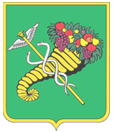 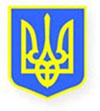 